CANADÁ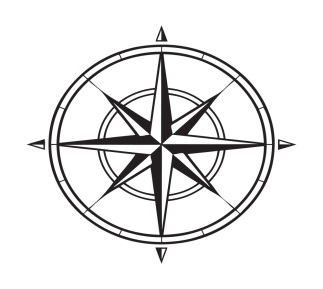 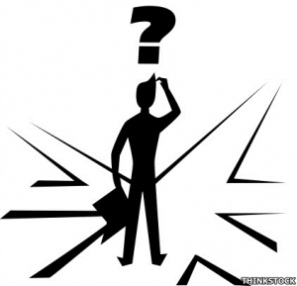 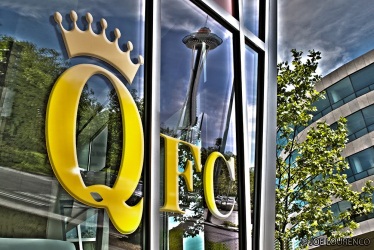 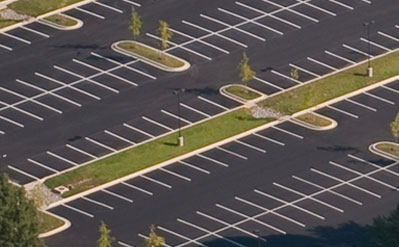 (el verbo)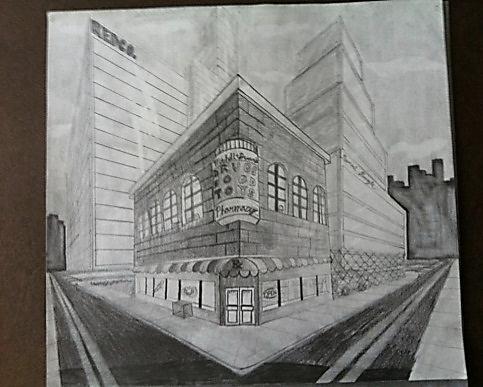 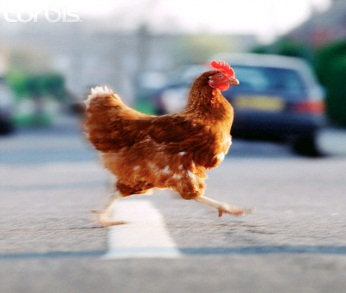 (el verbo)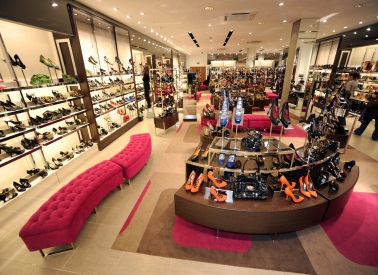 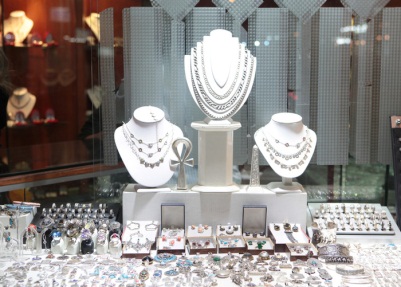 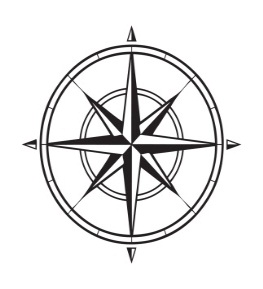 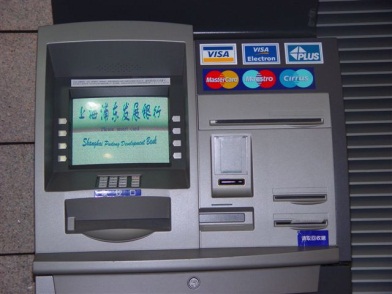 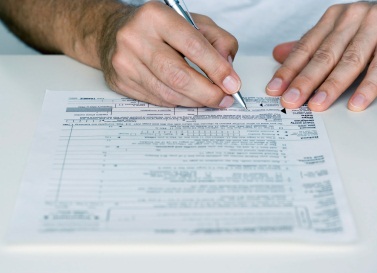 (el verbo)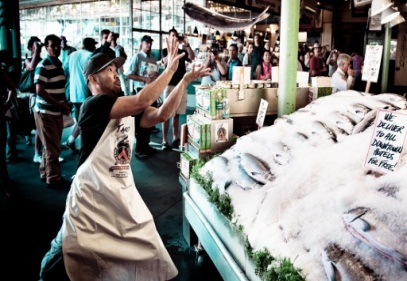 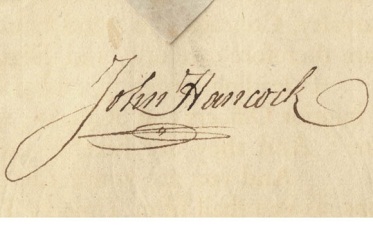 (el verbo)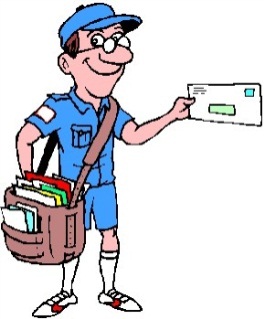 OREGON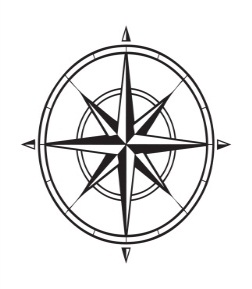 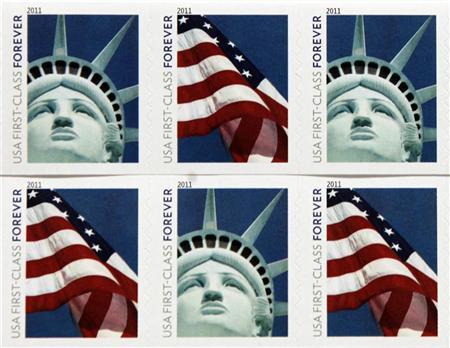 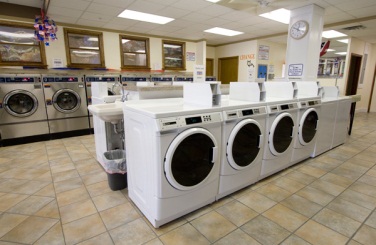 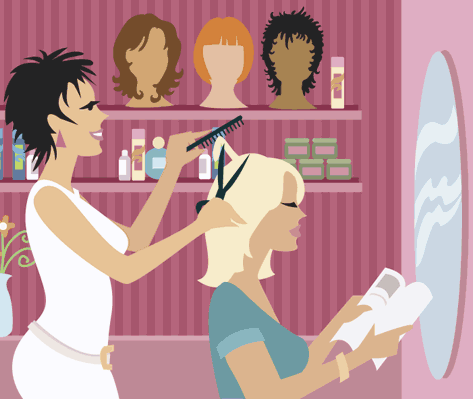 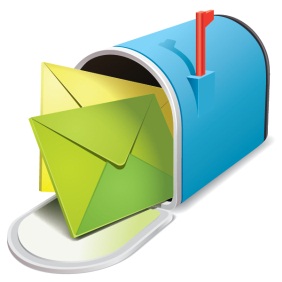 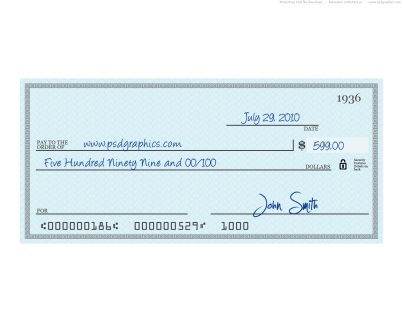 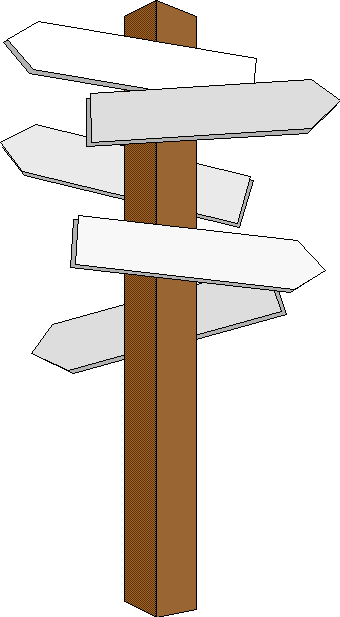 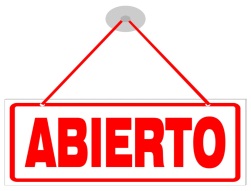 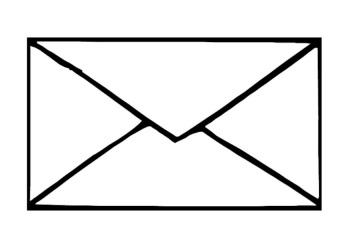 